Α Ν Α Κ Ο Ι Ν Ω Σ Η Παρουσιαση Διπλωματικης  ΕργασιαςΧωρος:  Εργαστηριο Υπολογιστων Τμημ Μαθηματικων                                         1ος όροφος, Κτιριο ΒιολογιαςΗμερα: Πεμπτη 13 Ιουνιου 2019Καλουνται οι ενδιαφερομενοι να παραστουν Θεσσαλονίκη  10-06-2019Ι. ΑντωνιουΔιευθυντης ΔΠΜΣ-ΠΣΔ 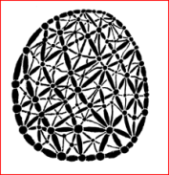                ΔΙΑΤΜΗΜΑΤΙΚΟ ΠΡΟΓΡΑΜΜΑ ΜΕΤΑΠΤΥΧΙΑΚΩΝ ΣΠΟΥΔΩΝ στα                    ΠΟΛΥΠΛΟΚΑ ΣΥΣΤΗΜΑΤΑ και ΔΙΚΤΥΑ                                                 ΤΜΗΜΑ ΜΑΘΗΜΑΤΙΚΩΝ                                                  ΤΜΗΜΑ ΒΙΟΛΟΓΙΑΣ                                                 ΤΜΗΜΑ ΓΕΩΛΟΓΙΑΣ                                                 ΤΜΗΜΑ ΟΙΚΟΝΟΜΙΚΩΝ ΕΠΙΣΤΗΜΩΝ                         ΑΡΙΣΤΟΤΕΛΕΙΟ ΠΑΝΕΠΙΣΤΗΜΙΟ ΘΕΣΣΑΛΟΝΙΚΗΣ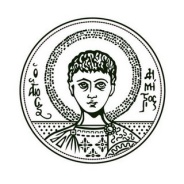 ΩραΦοιτητηςΤιτλος Εργασιας3-μελής Επιτροπη14:00Τζώτζης ΧρήστοςΣυγκριτική μελέτη γραμμικών μοντέλων και νευρωνικών δικτύων για την λήψη ορθολογικών αποφάσεωνΑντωνιου Ι.Μακρης Γ.Μπρατσας Χ.